ANNEXURE 01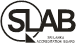 Scope of Accreditation (For Testing Laboratories)Please refer Applicable fields of testing & product groups (TL-LS(P)-01) available at www.slab.lk            (Testing laboratories)Please attach all Test Methods / Standards against which tests are performed including sampling in the Part AIf applicable, please include In-house calibrations - Please refer Policy on in-house calibration (AC-RG (P)-05) available at www.slab.lk and provide details if applicable using Part B.PART APART BSlProduct(s) / Material of testSpecific tests performedTest Method / Standard against which tests are performed (eg: xxx: 2016)Range of testing/ Limits of detectionUncertainty()Location(Laboratory / Site)Note: * When referring to publications like NCCLS, IP, BP, USP, ASTM, AOAC,APHA etc. kindly mention the clause / chapter / page    number, as appropriate.* Laboratories performing site testing shall clearly identify the Specific tests on products(s) / material performed at permanent laboratory and / or at site.Note: * When referring to publications like NCCLS, IP, BP, USP, ASTM, AOAC,APHA etc. kindly mention the clause / chapter / page    number, as appropriate.* Laboratories performing site testing shall clearly identify the Specific tests on products(s) / material performed at permanent laboratory and / or at site.Note: * When referring to publications like NCCLS, IP, BP, USP, ASTM, AOAC,APHA etc. kindly mention the clause / chapter / page    number, as appropriate.* Laboratories performing site testing shall clearly identify the Specific tests on products(s) / material performed at permanent laboratory and / or at site.Note: * When referring to publications like NCCLS, IP, BP, USP, ASTM, AOAC,APHA etc. kindly mention the clause / chapter / page    number, as appropriate.* Laboratories performing site testing shall clearly identify the Specific tests on products(s) / material performed at permanent laboratory and / or at site.Note: * When referring to publications like NCCLS, IP, BP, USP, ASTM, AOAC,APHA etc. kindly mention the clause / chapter / page    number, as appropriate.* Laboratories performing site testing shall clearly identify the Specific tests on products(s) / material performed at permanent laboratory and / or at site.Note: * When referring to publications like NCCLS, IP, BP, USP, ASTM, AOAC,APHA etc. kindly mention the clause / chapter / page    number, as appropriate.* Laboratories performing site testing shall clearly identify the Specific tests on products(s) / material performed at permanent laboratory and / or at site.Note: * When referring to publications like NCCLS, IP, BP, USP, ASTM, AOAC,APHA etc. kindly mention the clause / chapter / page    number, as appropriate.* Laboratories performing site testing shall clearly identify the Specific tests on products(s) / material performed at permanent laboratory and / or at site.SI NoType of instrumentCalibration performedCalibration methods / Measurement procedureRange of calibrationCMC values* Calibration measurement Capability (CMC) values to be expressed approximately at 95% Confidence Level. * When referring to International publications kindly mention the clause / chapter / page    number, as appropriate.* Calibration measurement Capability (CMC) values to be expressed approximately at 95% Confidence Level. * When referring to International publications kindly mention the clause / chapter / page    number, as appropriate.* Calibration measurement Capability (CMC) values to be expressed approximately at 95% Confidence Level. * When referring to International publications kindly mention the clause / chapter / page    number, as appropriate.* Laboratories performing site calibration shall clearly identify the specific calibrations on artifacts/ material performed at permanent laboratory and / or at site.* Laboratories performing site calibration shall clearly identify the specific calibrations on artifacts/ material performed at permanent laboratory and / or at site.* Laboratories performing site calibration shall clearly identify the specific calibrations on artifacts/ material performed at permanent laboratory and / or at site.For internal use onlyFor internal use onlyFor internal use onlySpecific remarks by the assessment team: Specific remarks by the assessment team: Specific remarks by the assessment team: Agreement on the scope with laboratory and Recommendation by the assessment team Agreement on the scope with laboratory and Recommendation by the assessment team Agreement on the scope with laboratory and Recommendation by the assessment team Signature & Name of Lab RepresentativeSignature & Name of Technical Assessor(s)/ Technical Expert/ Assessor Signature & Name of Team Leader 